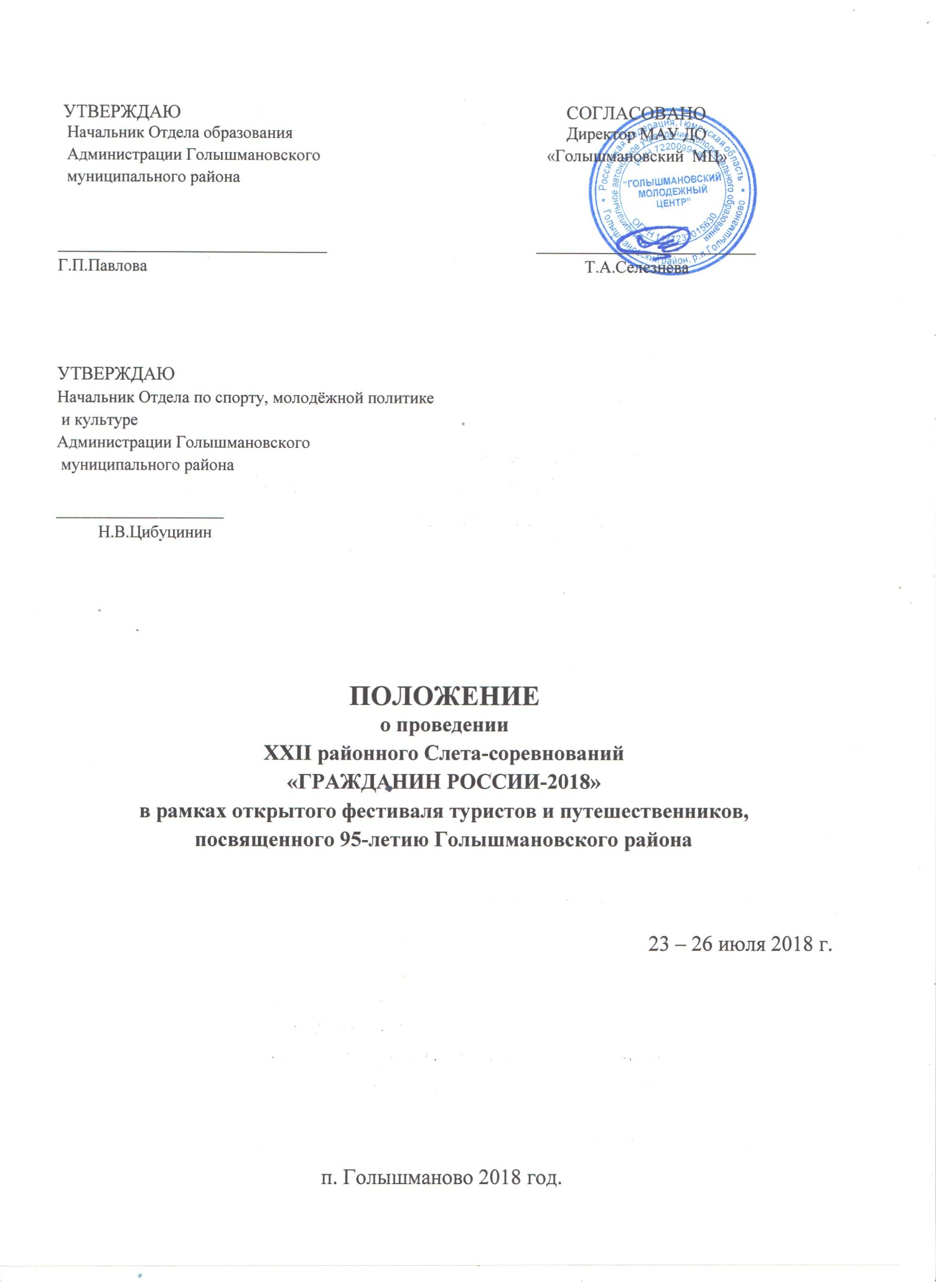  УТВЕРЖДАЮ                                                                                    СОГЛАСОВАНО 	  Начальник Отдела образования                                       	                  Директор МАУ ДО  Администрации Голышмановского                                                      «Голышмановский  МЦ»  муниципального района                                                                         ________________________________ 			           __________________________ Г.П.Павлова                                                                                                        Т.А.СелезневаУТВЕРЖДАЮНачальник Отдела по спорту, молодёжной политике и культуре Администрации Голышмановского муниципального района____________________          Н.В.ЦибуцининПОЛОЖЕНИЕо проведении XXII районного Слета-соревнований«ГРАЖДАНИН РОССИИ-2018»в рамках открытого фестиваля туристов и путешественников,посвященного 95-летию Голышмановского района23 – 26 июля 2018 г.п. Голышманово 2018 год.1. ЦЕЛИ И ЗАДАЧИЦЕЛЬ: - Выполнение муниципальной программы «Основные направления развития физической культуры и спорта, молодежной политики на территории Голышмановского муниципального района  на 2018-2020 годы»;      - Воспитание гражданского и патриотического сознания подростков.ЗАДАЧИ:      1.1.  Пропаганда туризма, как комплексного средства воспитания личности.      1.2. Отработка практических навыков и умений поведения в экстремальной ситуации по оказанию само-и взаимопомощи.      1.3.  Предупреждение правонарушений в подростковой среде.      1.4.  Формирование   у   подростков   ответственного   отношения   к   окружающей   среде, воспитание                                     экологической  грамотности.1.5. Пропаганда и формирование стиля здорового и активного образа жизни.1.6. Создание  благоприятных условий для организации активного отдыха детей в летнее каникулярное время через туризм и краеведение.1.7. Выявление лучших спортсменов для участия в областных соревнованиях по туризму. 1.8. Проверка уровня и качества практической подготовки учащихся по программе курса «Основы безопасности жизнедеятельности».1.9. Расширение контактов между детскими и молодёжными организациями района и области.1.10. Повышение безопасности проведения пешеходных походов.1.11. Выполнение норм ГТО по испытанию «туристический поход».2.УЧРЕДИТЕЛЬ2.1.Администрация Голышмановского муниципального района3.ОРГАНИЗАТОРЫ3.1. Отдел образования Администрации Голышмановского муниципального района.3.2. МАУ ДО «Голышмановский  Молодёжный  Центр»  4.ВРЕМЯ И МЕСТО ПРОВЕДЕНИЯ4.1. Соревнования проводятся с 23 июля по 26 июля 2018 года. Полигон «Медведево».4.2. Время заезда: 23  июля до 12-00 часов.4.3. Мандатная комиссия:  до 13-00 часов.5.НОРМАТИВНЫЕ ДОКУМЕНТЫ  ПРОВЕДЕНИЯ СОРЕВНОВАНИЙ5.1 Соревнования проводятся в соответствии :- с Правилами соревнований по спортивному туризму и действующими на момент проведения соревнований, утвержденными Федеральным агенством по физической культуре и спорту 22.07.2013 г. и Туристско-спортивным союзом России;- с  Регламентом по проведению соревнований в группе дисциплин «дистанция - пешеходная» код ВРВС 0840005411Я, утвержденным Туристско - спортивным союзом протокол №6 от 28.03.2015 г.;- с  «Руководством для судей и участников соревнований по технике пешеходного и лыжного туризма» (редакция 12.02.2000года);- с  настоящим Положением, условиями соревнований и таблицей штрафов (приложение №4), утвержденных главной судейской коллегией ( ГСК).5.2 Слет-соревнования проводятся в формате фестиваля:- Класс дистанции – 1;      - Соревнования по спортивному туризму проводятся по группе дисциплин «дистанция – пешеходная», код ВРВС 0840091811Я.    6. УЧАСТНИКИ СОРЕВНОВАНИЙ И ТРЕБОВАНИЯ К НИМ6.1. В соревнованиях принимают участие команды учащихся и учителей школ района, других образовательных учреждений, творческих объединений молодёжи, трудовых коллективов,  сборных семейных, дворовых команд,   и всех, заинтересованных в развитии спортивно-туристского движения.6.2. Состав сборной команды учащихся образовательных учреждений не менее 20 человек, , представитель, воспитатель, турорганизатор (прошедшие семинар МЦ).6.3. Возраст участников  соревнований:  учащиеся  5- 9 классов.6.4. Команды должны иметь групповое (приложение №2) и личное снаряжение, соответствующее технике безопасности и обеспечивающее беспрепятственное прохождение дистанции. Парадную и спортивную форму, элементы атрибутики и название команды.6.5.   Команды  участвуют во всех видах соревнований и конкурсах.6.6. У команд, не участвующих в церемониях открытия и закрытия Слёта-соревнования, результаты аннулируются.6.7. Состав сборной команды учителей (или участников старше 18 лет) не менее 4 человек (2- муж. 2- жен.). Обязательное участие взрослых команд в следующих  видах: спортивный туризм, поисково-спасательные работы, ориентирование по выбору, стрелковая подготовка, кросс.  Возможны объединенные группы участников.6.8.    Предварительные  заявки на участие  в соревнованиях  отправляются по электронному адресу:  golcdt@yandex.ru.  С пометкой  «Гражданин России- 2018» до 17 июля 2018 года.6.9.  Обязательно предоставить отдельную заявку на выполнение норм ГТО по испытанию «туристический  поход». В заявке заполняется: ФИО, год рождения, ИД код, виза врача.          При  регистрации предоставляются следующие документы:  *Именная заявка по установленной форме, заверенная врачом и печатью медицинского учреждения (приложение №1).        *Выписка из приказа о направлении команды и назначении ответственных за жизнь и          здоровье детей.         * Копию паспорта или свидетельства о рождении участника соревнований, удостоверяющие возраст.  * Копию страхового медицинского полиса.  * Копия справки о прививке от клещевого энцефалита.   * Копия страхового полиса от несчастного случая.  * Согласие на обработку персональных данных участников.7. ОБЕСПЕЧЕНИЕ БЕЗОПАСНОСТИ УЧАСТНИКОВ И ТРЕБОВАНИЯ К СНАРЯЖЕНИЮ.        7.1. Ответственность за создание безопасных условий проведения программы соревнований несут организаторы мероприятия.        7.2. Главный судья несет ответственность за соблюдение участниками соревнований требований техники безопасности, которые должны соответствовать правилам проведения соревнований по данному виду спорта и принимает меры по профилактике травматизма     (медицинское обследование).        7.3. Главный судья контролирует обязанности коменданта соревнований по соблюдению правил техники безопасности для зрителей.        7.4. Ответственность за безопасность проведения соревнований и применяемого судейского страховочного снаряжения несет проводящая организация и ГСК.        7.5. Ответственность за безопасность применяемого личного и группового снаряжения несут представители команд и сами участники. Применение самодельного специального снаряжения не допускается, кроме средств для транспортировки пострадавшего. Все специальное снаряжение промышленного производства используется на тренировках и соревнованиях только после допуска технической комиссии.          7.6. Ответственность за безопасность, жизнь и здоровье участников во время соревнований несут представители  команд.         7.7. Командирующие организации несут юридическую ответственность в соответствии с российским законодательством за технику безопасности участников, достоверность данных об участии и уровне их подготовки, а также за поведение членов делегации на соревнованиях.            8. СОДЕРЖАНИЕ ПРОГРАММЫ.          8.1. Соревнования по спортивному туризму (дистанция-пешеходная).   8.2. Поисково-спасательные работы.   8.3. Ориентирование по выбору..  8.4. Пожарная эстафета.          8.5.Стрелковая подготовка.          8.6. Смотр строя и песни.          8.7. Велокросс.          8.8.Кросс.          8.9.Водный туризм.          8.10.Тропа «Туристята».          8.11.«Фрироуп».           8.12.Конкурс фоторабот.          8.13.Конкурс домашнее задание «Визитная карточка команды».          8.14.Конкурс туристического быта.          8.15. Конкурс рыболовов.          8.16. Конкурс тематической газеты.          8.17. Конкурс на лучшее туристическое путешествие.          8.18. Конкурс «Песни у костра».          8.19 XIII Слёт юных  экологов  «Друзья природы».          Соревнования проводятся согласно расписанию.9. УСЛОВИЯ ПОДВЕДЕНИЯ ИТОГОВ И НАГРАЖДЕНИЕ1. По каждому виду и конкурсу итоги подводятся на основании результата по наименьшей сумме мест-очков,  набранных командой. 2. Команды занявшие 1,2,3 места в спортивных видах,  награждаются кубками и дипломами соответствующих степеней. 3. Команды занявшие 1,2,3 места в конкурсных видах, награждаются кубками, грамотами и дипломами соответствующих степеней. 4. Отчет о проведении соревнований в рамках Фестиваля, итоговые протоколы, предоставляются в течение 3-х дней после проведения Фестиваля. 5. Награждение проводится ежедневно.10. УСЛОВИЯ ФИНАНСИРОВАНИЯ11.1 Норматив расходов на формирование призового фонда, проведение соревнований (награждение, аренда автотранспорта, ГСМ, медобслуживание, обработка территории, питание судей, питание детского штаба) устанавливается на основании распоряжения Администрации  Голышмановского  района в пределах средств районного бюджета выделенных на проведение соревнований. 11.2. Ответственность за расходы по подготовке и проведению, соревнований и конкурсов несет оргкомитет.11.3. Расходы по проезду участников к месту соревнований и обратно, питание, несут командирующие организации.ТЕХНИЧЕСКИЕ УСЛОВИЯ.СОРЕВНОВАНИЯ ПО СПОРТИВНОМУ ТУРИЗМУ.         Состав команды 6 человек (4юн. х 2дев.), дистанция «пешеходная - группа».1 этап. Предстартовая проверка. Проверяется наличие необходимого снаряжения, экипировки. Правильность обвязки страховочной системы, узлов, блоков, каски и т.д.2 этап. Переправа  по  параллельным  перилам. Участники  переправляются с исходящей стороны (ИС)  на  целевую сторону (ЦС) в соответствии с требованиями  техники  безопасности. Присутствие командной страховки обязательно.3 этап. Движение по подвесному бревну. Бревно свободно подвешено. Участники преодолевают препятствие любым способом согласно технике безопасности. Фиксация начала и конца бревна обязательна.4 этап. Преодоление этапа «бабочка». Препятствие преодолевается любым способом в соответствии с правилами безопасности.5 этап.  Преодоление «заболоченного» участка (кочки). Длина этапа от . Обязательно фиксируется первая и последняя кочки.6 этап.  «Мышеловка». Длина этапа –  до , ширина лаза – 0,5 м, высота . Участники должны преодолеть препятствие не касаясь «коридора».7 этап. Маятник. Участники преодолевают этап по вертикально навешенным перилам через препятствие. Самостраховка обязательна.8 этап. Навесная переправа.  Участник по судейским перилам переправляется на целевой берег, соблюдая правильность перестежки и правила безопасности. Командная страховка обязательна.Учитывается время прохождения и количество штрафных очков.ПОИСКОВО-СПАСАТЕЛЬНЫЕ РАБОТЫ.         Состав команды: 6 человек (4ю.х 2д.), дистанция «пешеходная - группа».   1 этап. Предстартовая проверка. Перед стартом у команды проверяется наличие снаряжения, экипировки и их соответствие технике безопасности. 2 этап. Вязание узлов. На этапе 12 карточек с указанием узлов. Каждый участник выбирает одну карточку и выполняет задание.3 этап. Преодоление заболоченного участка с помощью жердей. Участники преодолевают препятствие, укладывая жерди на опоры, не нарушая правил безопасности. 4 этап. Поиск «пострадавшего» в лесном массиве. Команда организует поиск пострадавшего в заданной зоне. Зона поиска 100х100 м. По усмотрению судьи предлагаются варианты и способы поиска. Контрольное время (КВ) –  до 10 минут. 5 этап. Азимутальный ход. Этап организуется на открытой или закрытой местности. При движении по азимуту участники должны выйти на определенную отметку и занести данные в маршрутный лист. 6 этап. Спасательные работы на воде. Первое задание– попасть «спасательным концом» в зону (расстояние до). Команде предоставляется  шесть попыток (непопадание – 1 балл). Второе задание: спасти «Гошу» (манекен) - вынести пострадавшего на берег, оказать первую помощь (искусственное дыхание, непрямой массаж сердца). КВ этапа – 4 мин.7 этап. Подача сигнала бедствия.По заданию  судьи команда  подает сигнал бедствия с использованием подручных средств.8 этап. Спуск (самонаведение). Участники преодолевают спуск с ИС на ЦС по наведенным командой перилам,  с самостраховкой(с использованием судейского спускового устройства). 9 этап. Подъем (самонаведение). Участники организуют подъем с ИС на ЦС. Команда наводит перила и преодолевает препятствие с самостраховкой (с использованием судейского жумара). При завершении этапа перила снимаются.10 этап. Оказание первой помощи «пострадавшему».Команде предстоит оказать первую помощь «пострадавшему». (Темы: переломы,ожоги, черепная травма, отравление, кровотечение, прием Геймлиха). Оценивается:Последовательность действий при оказании помощи.Правильность выполнения медицинской помощи.Действия на этапе начинаются и заканчиваются по указанию судьи.11 этап. Изготовление транспортировочных средств.Команда, используя подручные средства и заготовки, изготавливает носилки, пригодные для переноски пострадавшего без нарушения правил безопасности. Рама носилок выполняется из двух продольных стержней и  трех поперечин.12 этап. Транспортировка «пострадавшего» по пересеченной местности.      Транспортировка «пострадавшего» может выполняться двумя и более участниками. Коридор транспортировки может составлять длиной  от 100 до 13  этап. Организация бивака: кипячение воды, приготовление пищи (перекус). Разжигания костра не разрешается. Возможно использование портативных газовых горелок.Отсечка – 1 час.14 этап. Определение азимута на объект, высоты объекта, расстояния до объекта, ширины препятствия. Азимут, высота и расстояние определяется участниками любым способом без применения специальной аппаратуры (бинокли, буссоли, фотоаппараты и т.д.). Штрафы:ошибка 5 не штрафуются, за каждые последующие 5 штраф – 1 балл;           за каждые  ошибки – 1 балл.15 этап. Определение топографических знаков. Команде необходимо определить знаки по заданию.Штрафы: за неправильное определение знака– 1 балл.16 этап. Траверс (самонаведение). Команда на отвесном склоне наводит перила с ИС на ЦС, осуществляя правильный переход со страховкой. Организация командной страховки согласно регламенту.17 этап. Установка палатки. Команда устанавливает брезентовую 2-х местную палатку. Оценивается правильность установки, наличие всех колышков, отсутствие перекосов и растяжка.          На некоторых этапах будет установлено контрольное время (КВ). Общее контрольное время (ОКВ) – 3часаУчитывается количество штрафных очков,  при одинаковом количестве штрафных очков учитывается лучшее время прохождения (ОКВ).ОРИЕНТИРОВАНИЕ «ПО ВЫБОРУ». Состав команды 4 человека (2ю.х 2д.). Это прохождение заданного количества (контрольных пунктов) КП из числа имеющихся в районе соревнований. Выбор КП и порядок их прохождения произвольный. Результат участника определяется по сумме найденных КП за более меньшее время, согласно правилам соревнований.РЕШЕНИЕ ПОЖАРНО-ТАКТИЧЕСКИХ ЗАДАЧ  В ЭСТАФЕТЕ. Состав команды 5 человек. Один участник команды по определению судьи отвечает на теоретические вопросы, остальные участники преодолевают полосу препятствий. Команда должна иметь порошковый огнетушитель.Дополнительная информация в технических условиях при регистрации.СТРЕЛКОВАЯ ПОДГОТОВКА.   Состав команды 4 человек (2ю.х 2д.). Стрельба из пневматической винтовки из положения стоя. Каждый участник производит 5 зачетных выстрелов.Зачет производится в соответствии с  набранными очками.Расстояние - . Винтовка командная.СМОТР СТРОЯ И ПЕСНИ.Состав команды 11 человек (7ю.х 4д.допускается до 6д.). Оценивается форма одежды, дисциплина строя,  прохождение торжественным маршем,  исполнение строевой песни, действия командира (выход из строя, доклад, постановка в строй), приветствие команд, строевые приемы на месте и в движении. КРОСС. Участвует основная команда 11 человек (не менее 4 д.), указанная в заявке. Время финиша фиксируется по последнему участнику команды.«ВЕЛОКРОСС».Состав команды – 2 человека, независимо от пола. Старт по жеребьевке.Набор физических и технических этапов. Протяжённость дистанции – до 3 км с отметкой нескольких контрольных пунктов.            Минимальное  необходимое снаряжение: 1 велосипед, экипировка согласно требованиям безопасности.Дополнительная информация в технических условиях при регистрации.ТРОПА «ТУРИСТЯТА».     *В соревнованиях принимают участие: команды детских садов, общеобразовательных учреждений, творческих объединений, туристских, спортивных и общественных организаций, прошедшие инструктаж по технике безопасности и имеющие допуск врача.     *Состав команды 4 человека (не менее 1 девочки), возраст от 6 до 10 лет.     *Участники должны иметь единую спортивную форму (в соответствии с погодой), эмблему.     *Соревнование включает прохождение туристской тропы. Примерный перечень  предлагаемых   этапов: бревно, «кочки», жерди, «мышеловка», параллельные перила, компас, определение видов  костров.      *Результат определяется по  времени прохождения препятствий и сумме штрафов.     *Заявки принимаются на месте от всех желающих.ВОДНЫЙ ТУРИЗМ.	Соревнования проводятся  на водной дистанции 1 класса.	В соревнованиях принимает участие, команда 2 человека ( 1 ю. х 1 д.).	Дистанция включает прохождение следующих примерных этапов: змейка, ворота, разворот. Результат определяется по чистому времени прохождения дистанции с учетом штрафов.	Дополнительная информация в технических условиях при регистрации.КОНКУРС ТЕМАТИЧЕСКОЙ ГАЗЕТЫ.            Газета посвящена 22 годовщине слета-соревнования «Гражданин России» и должна содержать информацию об участии команды в соревнованиях и конкурсах прошедших лет с тематическим направлением  «95-летие Голышмановского района». Оценивается по позициям: содержание материала (тематическая направленность, информативность), художественное оформление (формат А-1, шрифт, цветовое решение, расположение материала). Конкурс является домашним заданием.          Использование подлинных фотографий и документов не допускается.КОНКУРС ТУРИСТИЧЕСКОГО БЫТА.          Данный вид соревнований заключается в выполнении командой специальных требований по содержанию в порядке лагеря и кухни, соблюдении правил поведения, гигиены, режимных моментов соревнований с момента открытия соревнований и до их завершения.         Организация быта в полевых условиях оценивается по следующим показателям:        - размещения лагеря и его ограждение, чистота и порядок, правильная установка палаток,  хранение рюкзаков,  туристического оборудования,  вещей, сушка одежды, обуви и т.д.;        - состояние кухни и хранение продуктов, оборудование кухни, наличие и порядок хранение топлива, соблюдение мер безопасности, связанных с использованием оборудования (пил, топоров и т.д.), порядок на кухне, чистота групповой и личной посуды, наличие меню.      - соблюдение правил поведения, режимных моментов соревнований;      - соблюдение правил гигиены.      Осмотр совершается судейской бригадой не более 2-х раз в день.        Победитель определяется по наименьшей сумме штрафных баллов и входят в зачет по виду ПСР . Таблица штрафов по быту (Приложение №3).КОНКУРС НА ЛУЧШЕЕ ТУРИСТИЧЕСКОЕ ПУТЕШЕСТВИЕ.Отчет о походе, совершенном в течении года продолжительностью не менее 2-х дней. Оценивается качество и правильность оформления документов: техническое описание и паспорт маршрута путешествия; схемы, в которых отображены: направление маршрута, место стоянок, ночёвок, населённые пункты, достопримечательности. Полный список группы, географическое описание местности,  квалификационные разряды по туризму,  карты,  организация досуга,  фотографии.См.(Приложение №6)КОНКУРС РЫБОЛОВОВ. Состав команды: 2 человека не зависимо от пола.  Снаряжение: удочка с одним крючком,  ремнабор, соответствующая экипировка. Итоги подводятся по весу пойманной рыбы за определенный промежуток времени. Время утверждается на  совещании ГСК. КОНКУРС «ПЕСНИ У КОСТРА».	В конкурсе принимает участие 1-2 исполнителя из состава команды. Исполнение проводится на туристическую или патриотическую темы под сопровождение акустических инструментов (гитара желательно), минусовки и т.д. Возможные номинации:          1.- авторы исполняемых произведений;          2.- исполнители-солисты;          3.- дуэты.При прослушивании участников будут учитываться уровень мастерства исполнения, оригинальность композиционного замысла, умение донести  идею до слушателя, внешний вид.КОНКУРС  ФОТОРАБОТ  «Родная природа».	Принимаются фотографии в напечатанном варианте на фотобумаге А4, количество – не более 3-х, фотографии должны демонстрировать красивые уголки природы родного края. К каждой работе необходимо написать комментарии. К участию в конкурсе допускаются также фотоколлажи и другие варианты творческо-технической обработки конкурсного материала.Критерии оценки конкурсных работ:- информационно-познавательная ценность;- соблюдение этических норм;- соответствие фотоработы тематике;- качество.Работы не возвращаются.КОНКУРС «ДОМАШНЕЕ ЗАДАНИЕ: ВИЗИТНАЯ КАРТОЧКА КОМАНДЫ».	Творческий конкурс, в котором, используя различные средства художественной выразительности (песня, танец, стихи, рассказ и т.д.), участники команды рассказывают о себе и своей команде с тематическим направлением  «95-летие Голышмановского района» . Продолжительность не более 3 минут.	Критерии. Оцениваются направленность на здоровый образ жизни, оригинальность подачи, наличие костюмов, декораций и музыкального оформления.ФРИРОУП.            В конкурсе принимают участие команды из 6 человек (4 ю., 2 д.). Команде необходимо преодолеть дистанцию с определенными этапами, находящимися на высоте 0,5- 0,7м не касаясь земли.XIII СЛЁТ ЮНЫХ ЭКОЛОГОВ.1. Конкурс на лучший экологический дворик и участок.2. Конкурс  исследовательской деятельности по экологии.3. Викторина «Знатоки».4. Школа юного эколога Условия проведения слета экологов (Приложение №5).                                                                                                                                                                       Приложение № 1                                                                                                             В главную судейскую коллегию ____________                                                                                                              ________________________________________                                                                                                                                                название соревнований                                                                                                              от______________________________________                                                                                                                 название командирующей организации, адрес, телефон                                                                                                               ____________________________________________________заявкана участие в соревнованияхПросим допустить к участию в соревнованиях команду ____________________________________________________________________  в следующем составе:название командыВсего к соревнованиям допущено ____ человек. Не допущено к соревнованиям___ человек, в том числе ______________________________________________                             М.П.                      Врач ____________/ ____________________/         Печать медицинского учреждения                          подпись врача            расшифровка подписиПредставитель команды _______________________________________________                                           Ф.И.О. полностью, домашний адрес, телефон, е-meil____________________________________________________________________ C «правилами» знаком:______________/_________________________________/                                        подпись представителя                                расшифровка подписиТренер команды _____________________________________________________                              Звание, ФИО полностью, домашний адрес, телефон, е-meil.Капитан команды ____________________________________________________                              Звание, ФИО полностью, домашний адрес, телефон, е-meil.Руководитель ___________________________/________/ ___________________/ М.П.   должность руководителя командирующей организации        подпись     расшифровка подписиПримечание: напротив каждой фамилии участника должна быть виза врача «допущен» или «не допущен», а также подпись и личная печать врача.                                                                                                             Приложение №2ПЕРЕЧЕНЬ ОБЯЗАТЕЛЬНОГО ГРУППОВОГО СНАРЯЖЕНИЯ                  1. Веревка (d=10 мм), длина .(не менее 1 шт).                  2. Веревка (d=10 мм), длина L= 3-  (блокировка) – 6 штук.                               3. Мед. аптечка – 1 комплект.( не ниже уровня автомобильной).            4. Рем.набор – 1 комплект (на усмотрение команды).            5. Часы механические наручные – 2 шт.            6. Карабин страховочный – 16 шт.            7. Компас жидкостный – 6 шт.            8. Системы страховочные -6 шт.	      9. Кольцо – репшнур (d= ), - 6 шт.             10. Спички в непромокаемой упаковке            11. Рюкзак – 2 шт.            12. Блокнот, карандаш, ручка, папка для документов            13. Котелок – 1 шт. 	      14. Фонарик – 4 шт.            15. Туристический коврик – 2 шт.            16. Удобная спортивная одежда.            17. Штормовка, плотная куртка или накидка от дождя – 6 шт.            18. Обувь без металлических шипов.            19. Рукавицы брезентовые.            20. Головной убор – 6 шт.            21. Противогаз – 6 шт.            22. Каска (строительная или ее тип) – 6 шт.           23. Материал для изготовления носилок – 1 комплект.           24. Цифровой фотоаппарат – 1 шт.           25. Мобильный телефон – 4 шт.                                                                                                                                                              Приложение №3                                                                                                                               Таблица штрафов по быту..Состояние лагеря(оформление, чистота, эмблемы, списки проживающих, порядок в палатках)                                                 -  3 балла.2. Нарушение санитарно-гигиенических требований (нет оборудованной ямы для отходов, умывальников, отсутствие места для сушки вещей,не соблюдение питьевого режима,)                                                                                                                        -  6 баллов.3. Состояние кухни и хранение продуктов (отсутствие «холодильника» для хранения продуктов, наличие грязной посуды, отсутствие моющих средств и места для посуды,                                                       -  6 баллов.4. Нарушение техники безопасности при приготовлении пищи                                                                           (не оборудованное место для костра, не правильное хранение колющих и режущих  инструментов,  отсутствие фартука, головного убора, рукавиц и т.д.)                                                                                                                             -  6 баллов.5. Поведение в лагере(нарушение тишины после отбоя, нецензурные выражения, отсутствие дисциплины и  порядка  штрафуются  на всей территории лагеря «Гражданин России»)                                                   -  10 баллов6. Нарушение природоохранительных требований (наличие ветвей «живых» деревьев, повреждение дерна, загрязнение водоема)                                             -  10 баллов. 7. Опоздание на судейскую, линейку, построение, дежурство                                                                           -  10 баллов.Быт оценивается в полевых условиях.  Проверку конкурса проводят медработник, комендант, представитель штаба.Примечание: Главная судейская коллегия имеет право внести изменения в условия проведения соревнований.ДАННОЕ ПОЛОЖЕНИЕ ЯВЛЯЕТСЯ ОФИЦИАЛЬНЫМ ВЫЗОВОМ НА СОРЕВНОВАНИЯ.Приложение 6Конкурс «Лучшее путешествие».	Данный конкурс проводится с целью выявления и поддержки людей, занимающихся самодеятельным туризмом на территории Голышмановского района и Тюменской области, создания «информационного банка» туристских походов на территории Голышмановского района и Тюменской области.Участники конкурса:	* образовательные учреждения, осуществляющие деятельность по развитию детско-юношеского, молодёжного самодеятельного туризма и краеведения в Голышмановском  районе* физические лица, занимающиеся краеведением и самодеятельным туризмом на территории Голышмановского района                - для участия необходимо за 10 дней до похода подать заявку на сайтtropa72.ruГАУ ДО ТО «ДТиС «Пионер» Центр туризма и краеведения г.Тюмень. Перекопская. 34.- обязательно предоставляется отчет по типовой форме.Типовая форма и содержание отчёта о туристическом походеI.Справочные сведения (Паспорт спортивного похода/путешествия)1.Проводящая организация (наименование, адрес, телефон, факс, е-mail).2.Страна, республика, край, область, район, подрайон, массив (место проведения).3.Общие сведения о маршруте.4.Подробная нитка маршрута.5.Определяющие препятствия маршрута (перевалы, траверсы, вершины, каньоны, переправы, пороги, болота, осыпи, пески, снег, лед, водные участки и т.д.), представленные по форме:6.Ф.И.О., адрес, телефон, факс, е-mail руководителя и участников.7.Адрес хранения отчета, наличие видео, и киноматериалов.8.Поход рассмотрен в МКК _________________________II. Содержание отчёта1.Общая смысловая идея похода (путешествия), его необычность, уникальность, новизна и т.п.2.Варианты подъезда и отъезда.3.Аварийные выходы с маршрута и его запасные варианты.4.Изменения маршрута и их причины.5.График движения (оформлять в виде таблицы, кратко приводя основные сведения, раскрываемые в разделе "Техническое описание прохождения группой маршрута". Рекомендуемые графы: Дни в пути, Дата. Участок пути (от-до). Протяженность в км. Чисто ходовое время. Определяющие препятствия на участке. Метеоусловия).6."Техническое описание прохождения группой маршрута" (основной раздел, в отчете. Сложные участки: перевалы, пороги, переправы, места со сложным ориентированием и т.п. - описываются более подробно с указанием повременных интервалов их прохождения и действия группы на них. Особое внимание следует уделять описанию мер по обеспечению безопасности на маршруте, экстремальным ситуациям. Текст "Техническое описание прохождения группой маршрута" рекомендуется "привязать" к тексту графика движения, например через даты).7.Потенциально опасные участки (препятствия, явления) на маршруте.8.Перечень наиболее интересных природных, исторических и др. объектов (занятий) на маршруте.9.Дополнительные сведения о походе (перечень специального и особенности общественного и личного снаряжения, характеристика средств передвижения, особенности погодных условий и другая характерная для данного вида туризма информация).10.Стоимость проживания, питания, снаряжения, средств передвижения.11.Итоги, выводы и рекомендации по прохождению маршрута.12.К отчету прилагается обзорная и подробная карта маршрута с указанием запасных вариантов и аварийных выходов, фотографии определяющих препятствий, подтверждающие прохождение их группой, паспорта локальных  препятствий, пройденных впервые. Для создания банка данных маршрутов и упрощение обмена информацией рекомендуется кроме письменного отчета в МКК предоставлять отчет, выполненный (с картами, фото и т.п.).Маршрутный лист №______на поход (путешествие) ниже 1 категории сложностиВыдан группе туристов______________________________________________________________________(Полное наименование организации, проводящей путешествие)_____________________________________________________________________в составе ________________ человек, совершающей с «_____» _________20___г.по «_____» ___________ 20___г. ___________________ туристское путешествие(вид туризма)в районе ___________________________ по маршруту_______________________________(географический район)_____________________________________________________________________(основные пункты)_____________________________________________________________________Руководитель группы _________________________________________________________М.П. 						«___» _________________ 20___г.СОСТАВ ГРУППЫГРАФИК ДВИЖЕНИЯВсего с активным способом передвижения ___________ км.СХЕМА МАРШРУТА ПОХОДА(описание)СХЕМА МАРШРУТА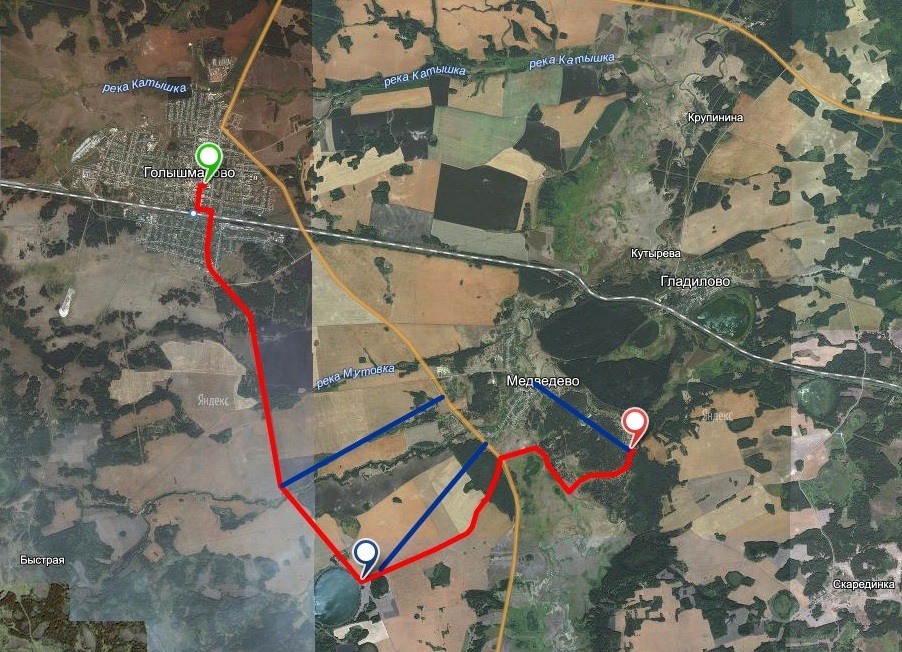 Обозначения:-Начало маршрута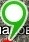 -Ночёвка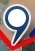 -Конец маршрута (ночевка).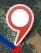 -Аварийный выход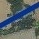 -Маршрут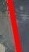 ДЛЯ ПРИМЕРАОписание маршрута и краткая характеристика района.Цель:Получение походного опыта, отработка туристских навыков, знакомство с окрестностями, краеведческие и экологические наблюдения, общественно-полезная деятельность.План маршрута Всего активным способом передвижения: 36 км.Техническое описание маршрута.День 1Начало маршрута в р.п.Голышманово от здания Центра дополнительного образования по тротуарам до окраины поселка. Далее в южном направлении до озера Белое по проселочной дороге. Дорога проходит по открытой местности между полей, а также через небольшой лесной массив где можно сделать привал на отдых, организовать питание. Этот участок маршрута составляет 10 километров. На берегу оз.Белое остановка на основательный отдых, приготовление пищи, организация бивака, ночевка.День 2   От оз.Белое маршрут в северо-западном направлении протяженностью 4 километра по проселочной дороге до пересечения с дорогой с твердым покрытием Голышманово-Бердюжье. Далее вдоль оз.Мусатово по проселочной дороге 1.5 километра до лесного массива. Через лес маршрут продолжится по лесной дороге 2.5 километра до основной стоянки «Полигон Медведево» (специально обрабатываемая от клещевого энцефалита территория для проведения соревнований по спортивному туризму) на берегу реки Емец. Организация бивака, приготовление пищи, пополнение запасов воды, продуктов в д.Медведево (от места стоянки 1700 метров), организация ночевки.День 3Обратный путь 8 километров проходит по пройденному уже маршруту в юго-восточном  направлении до оз.Белое с остановкой на привал, приготовлением пищи и обедом. Далее в северном направлении по проселочной дороге до р.п.Голышманово 10 километров с двумя остановками на недлительный отдых.  Опасности на маршруте.В пожароопасные периоды, во время проливных дождей, а также во время интенсивности клещевого энцефалита  походы не проводятся. Пути аварийного выхода.Маршрут проходит рядом с автодорогой Голышманово-Бердюжье  ( расстояние  от маршрута 2.8 км).  В населенном пункте Медведево  имеется связь, автотранспорт, фельдшерский пункт и т.д.  Приложение 5УСЛОВИЯПРОВЕДЕНИЯ 13-ГО РАЙОННОГО СЛЁТА ЮНЫХ ЭКОЛОГОВЦЕЛИ И ЗАДАЧИЦель: Активизация деятельности образовательных учреждений в системе дополнительного образования детей, направленной на решение вопросов экологического воспитания школьников.Задачи:Формирование экологического стиля мышления, поведения, выражающегося в практической экологически – ориентированной деятельности.Воспитание ответственности подрастающего поколения за состояние окружающей среды.Активизация деятельности учащихся и учителей по охране окружающей среды средствами туризма и краеведения.ПРОГРАММА СЛЁТА И СОСТАВ УЧАСТНИКОВСостав команды: 2 чел. УСЛОВИЯ ПРОВЕДЕНИЯ КОНКУРСОВКонкурс на лучшее оформление экологического дворикаТребования к созданию экологического дворика:Основная задача: благоустройство территории, на которой размещается отряд.Экологический дворик может содержать открытые экспозиции, природоохранные щиты, места для проведения небольших экологических исследований, акций.Для оформления территории возможно использование природных объектов: шишек, камешков, раковин, веточек и т.п.Конкурс исследовательской деятельности Сборник «Методики исследовательской деятельности по экологии» (для руководителей объединений эколого – биологической и естественнонаучной направленности)./ Сост. Баянова О.В., Максимова С.Л. – Тюмень; 2013.+ Другая литература на усмотрение учителя.Успешность любого исследования заключается в правильном подборе методов изучения биологических объектов. Методики предназначены для педагогов – естественников, работающих с детьми  7 – 9 классов.На конкурсе, каждая команда образовательного учреждения защищает исследовательскую работу, демонстрируя результат проделанной работы. Так же допускается видео – или фото - материалы исследования. Примерная тематика работ: Гидробиология и водная экология; почвоведение; ботаника; зоология, экологический мониторинг.  Требования к использованию методик юными исследователями природы:* состояние материально – технической базы (оснащённость приборами, оборудованием, реактивами и т.п. в связи с выбранной темой исследования);* индивидуальные особенности участников исследования;* особенности исследуемой территории;* характер целей и задач исследования;* соблюдение правил техники безопасности;* выполнение всех практических работ в присутствии учителя;* предварительный инструктаж по технике безопасности.Викторина «Знатоки»На тему: Растительный и животный мир Голышмановского района Подготовка литературы для детей на усмотрение учителя.Конкурс проводится в три тура. Первый тур - растительный мир района.Второй тур - животный мир района.Третий тур - красная книга района. В каждом туре по 10 вопросов (есть и фото вопросы). Участникам предлагается выбрать или написать правильный ответ.Все команды соревнуются между собой. Для ответов на вопросы даётся 60 минут.За каждый правильный ответ команда получает по 2 или 1 баллу.В конце игры баллы проверяются и правильные ответы суммируются. Команда, набравшая наибольшее количество баллов, становится победителем. В случае равного количества баллов у нескольких команд, претендующих на победу, задаются дополнительные вопросы.ЭКОЛОГИЧЕСКОЕ ЗАДАНИЕКоманды выполняют задания по благоустройству территории.  Изготовление артобъекта.   ПОДРОБНЫЕ условия викторины будут оговорены на судейской.Ответственный: Ражева Ирина Александровна тел. 89526883309Вопросы, предложения, пожелания:Телефон: 8 (345-46) 2-57-55E-mail: golcdt@yandex.ru№Ф.И.О.Дата рожденияСпортивный разрядМедицинский допускРоспись участников в знании правилПримечание1.Вид туризмаКатегория (степень) сложности походаПротяженность активной части похода, кмПродол-жительность общаяПродол-жительность ходовых днейСроки прове-денияВид препятствияКатегория трудностиДлина препятствияХарактеристика препятствия (характер, высота, новизна, наименование, и т.д.)Путь прохождения (для локальных препятствий)   № п.п.ФИО,Год рожденияСостояние здоровьяВиза врачаДатыУчастки маршрутакмСпособы передвиженияОтметки о прохождении маршрутаДень пути Участки маршрута Километраж Способ передвижения 1ЦДО -оз.Белое -Медведево.18 км.пешком2Медведево - оз.Белое -ЦДО.18 км.пешком№ОшибкаШтрафРазъясненияПримечание1.Не завинчена муфта карабина.1 балл Без муфт можно применять при транспортировке, закрепления груза и неработающего снаряжения.Безопасность!2.Потеря снаряжения (за единицу), при условии, что команда не смогла достать самостоятельно, без нарушения Правил соревнований или Условий. Также оставленные на этапе после завершения его прохождения.1 балл Снаряжение (или часть) в соответствии с перечнем необходимого. Не распространяется на основную веревку, рюкзак и контрольный груз.Не засчитывается, если смогли достать.3.Одиночное касание рельефа (воды) в опасной зоне, заступ в опасную зону.1 балл Без использования опоры. На навесной переправе не более 3-х раз.4.Работа без рукавиц.3 балла Замена их шапкой, рукавами, полами штормовки (куртки) и другими предметами -штрафуется!Безопасность!5.Неправильно завязан узел.3 балла Отсутствие контрольного, неправильное применение узла.Безопасность!6.Неправильное выполнение (применение) приема.3 балла Смотри руководство для судей и участников соревнований по технике пешеходного и лыжного туризма.Безопасность!7.Нахождение друг над другом (за каждую ситуацию в команде).3 балла 8.Падение - потеря устойчивости участника, приведшая к касанию склона частью туловища или любым участком конечности помимо подошв ботинок (лыж), падение с самозависамием на склоне.3 балла На этапах, не требующих для прохождения страховки, самостраховки.9.Неправильная страховка (самостраховка) - страховка, которая не может обеспечить удержание страхуемого при срыве или может вызвать опасные последствия длястрахующего.3 балла Страховка, выполнена с нарушениями: угол страховки больше 90°; страховка одной рукой; руки в плотную к точке страховки; не соответствие длины, самостраховки; неправильное положение страховочной веревки, страхующих; провис страхующей веревки ниже ступни страхуемого; на воде страховка не в скользящем карабине и т.п.Безопасность! Если нарушений более 3-х раз, то расценивается как потеря страховки.10.Оказание помощи пострадавшим или его неаккуратная транспортировка, приведшая к касанию склона травмированным участком тела3 балла Действия пострадавшего не соответствуют обусловленной травме. Непосредственные касания, удары пострадавшим о рельеф.Безопасность!П.Ошибки при транспортировке пострадавшего и оказании медицинской помощи.3 балла 12.Перегруз перил, страховки, а также отсутствие или временное прекращение страховки, самостраховки. Потеря страховки.6 (шесть) баллов.Нахождение более одного участника на веревке. Потеря страховки при условии ее немедленного восстановления, пропуск промежуточного пункта страховки.Безопасность!      13.Срыв (снос течением) с зависанием на самостраховке.6 (шесть) баллов.Проскальзывание всех конечностей (падение с бревна, веревки) при наличии перильной страховки.14.Развал носилок (волокуш) при транспортировке пострадавшего.6 (шесть) баллов.15.Невыполнение задания по оказанию мед.помощи.6 (шесть) баллов.16.Соскальзывание каски с немедленным одеванием.6 (шесть) баллов.Безопасность!17.Неправильная организация полиспаста или тормозного устройства.6 (шесть) баллов.18.Потеря основной веревки, рюкзака.10 (десять) баллов.Основная веревка более 1 ., а также обрыв не во время движения по веревке (перебитая или перетертая веревка).19.Движение по воде.10 (десять) баллов.Одиночное касание более 3-х раз, движение с продолжительным касанием20.Использование опоры за ограничением.10 (десять) баллов.Для движения или восстановления равновесия.21.Срыв (снос течением) с зависанием на командной страховке.10 (десять) баллов.Проскальзывание всех конечностей с повисанием на командной страховке. Выход нижнего участника за ограничение, если движение происходит по вертикальным перилам, при подъеме по веревке, маятником.22.Нагружение судейской страховки.10 (десять) баллов.23.Непрохождение этапа участником (за каждого).15баллов.При снятии команды с этапа.24.Срыв с повисанием на судейской (веревке) страховке.Снятие с этапа.Проскальзывание всех конечностей, потеря устойчивости и нагружение судейской веревки.25.Страховка у движущегося участника отсутствует и ее нельзя восстановить стоя на месте.Снятие с этапа.Безопасность!26.Выход за ограничение.Снятие с этапа.Движение участника вне зоны маршрута.27.Потеря каски, контрольного груза.Снятие с этапа.При невозможности немедленного одевания.28.Невыполнение условий этапа.Снятие с этапа.29.Обрыв основной командной веревки при движении команды или контрольного груза.Снятие с этапа.30.Невыполнение требований судьи по обеспечению безопасности.Снятие с этапа.31.Невыполнение условий дистанции.Снятие с дистанцииСмотри условия прохождения дистанции.1. Конкурс на лучшее оформление экологического дворика Биваки команд2. Конкурс исследовательской деятельностиВся команда 3. Конкурс «Знатоки» Вся команда 4. Экологическое задание (Артобъект)Вся команда Школа юного экологаВся команда 